Stappenplan voor ninjaster__________________________________________________________________________Dit heb je nodigTwee A4’ tjes SchaarLiniaal (mag) 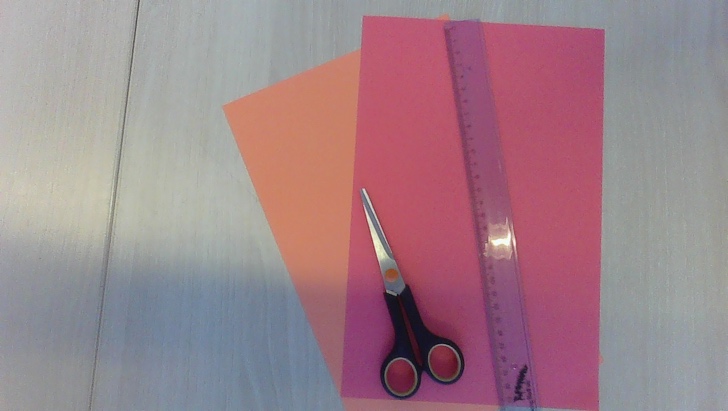 __________________________________________________________________________Stap 1Vouw het A4tje van hoek naar hoek zodat je een vierkant krijgt en knip het stukje dat over is er af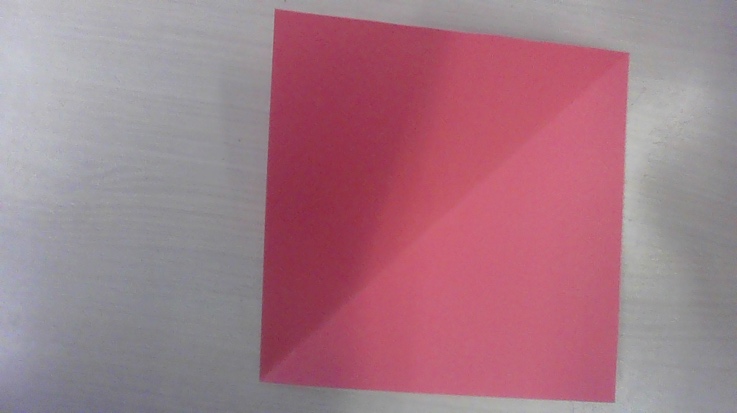 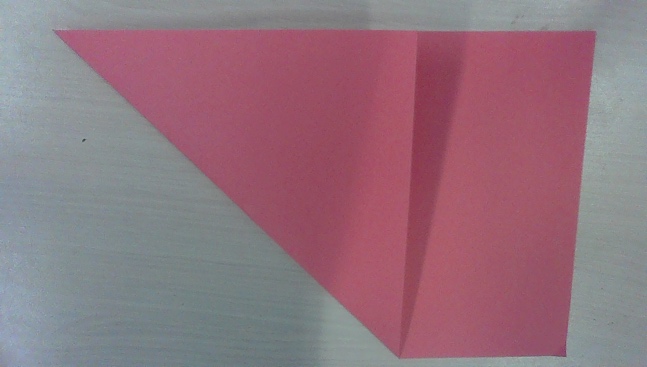 Doe dit ook bij het andere papiertje__________________________________________________________________________
__________________________________________________________________________ 					Stap 2 				        	Knip dan uit het grote vierkant 4 kleine (ongeveer gelijke vierkantjes)(Ze hoeven niet gelijk te zijn) 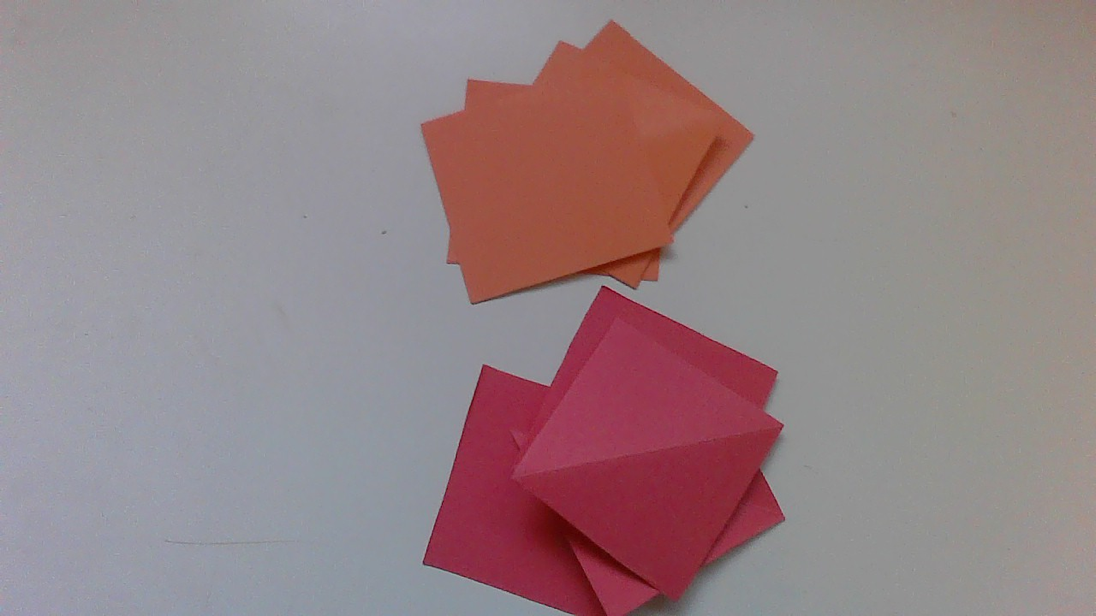 __________________________________________________________________________Stap 3Vouw het papiertje nu dubbel.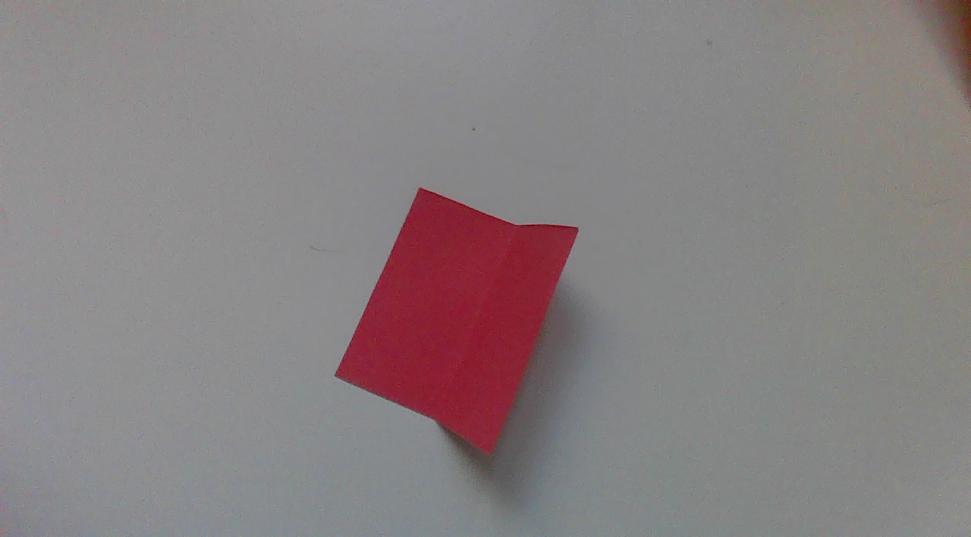 Vouw nu twee hoeken naar binnen als een huisje.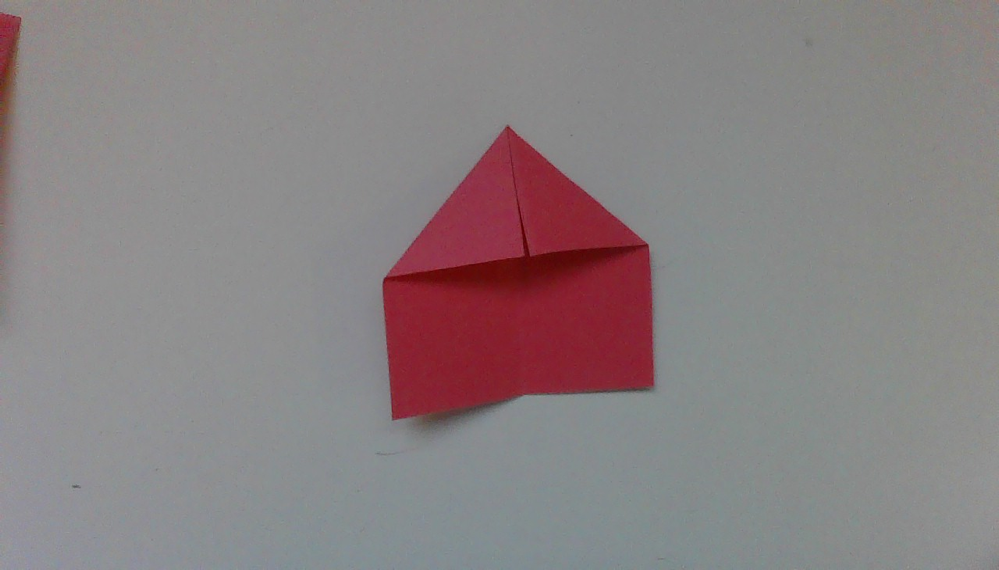 Vouw het papiertje nu weer dubbel met de gevouwen hoeken naar binnen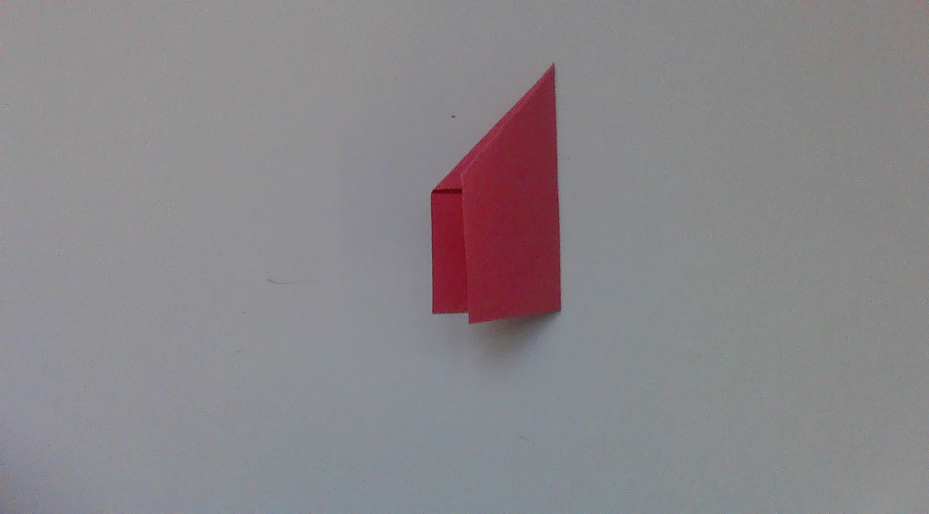 __________________________________________________________________________Stap 4 Vouw het andere hoekje nu om en vouw het dan ook de andere kant op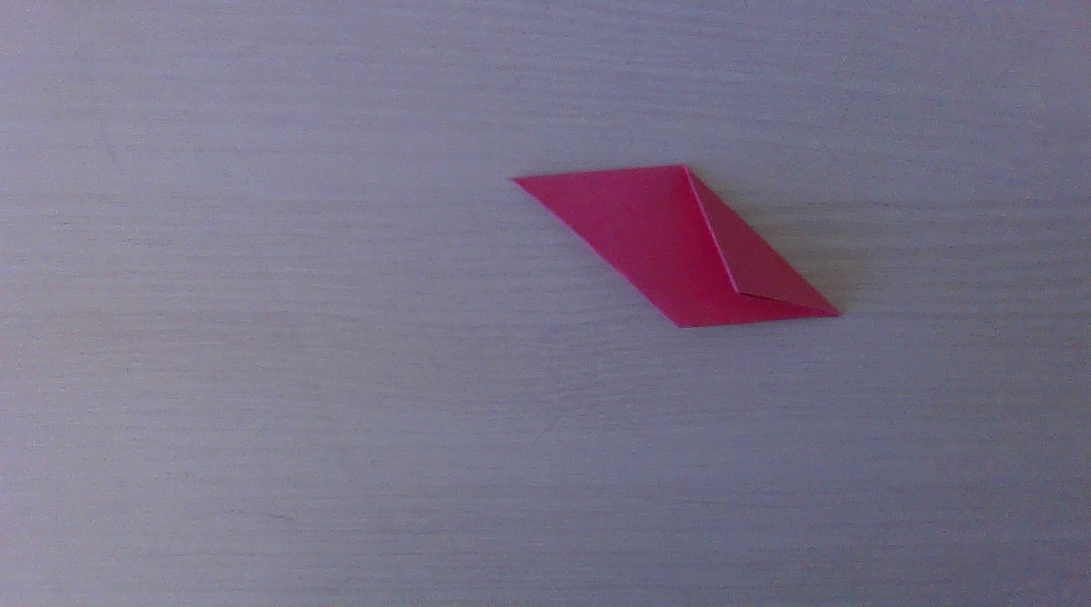 Vouw nu het papiertje open zodat je een driehoek ziet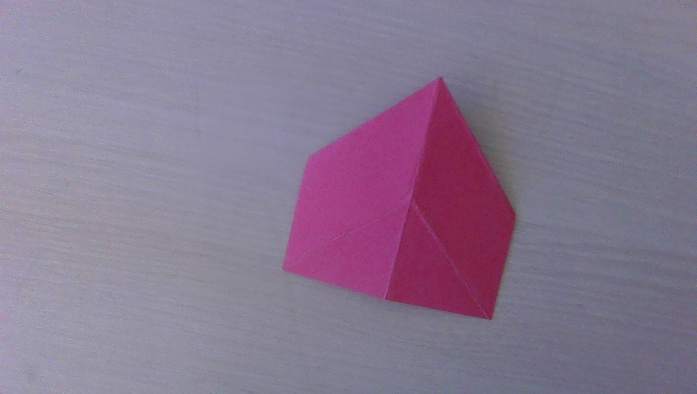 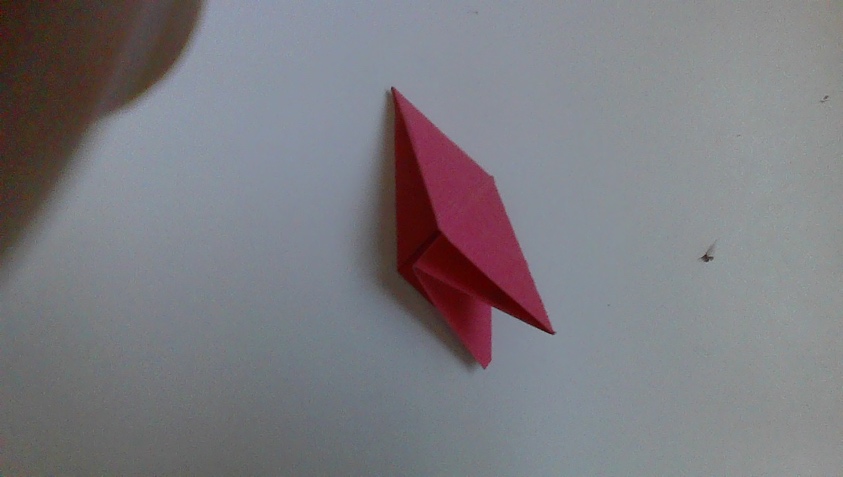 Vouw het driehoekje nu naar binnen en vouw het platDoe dit nu bij al je papiertjesSchuif twee papiertjes in elkaar en vouw de uitstekende hoekjes naar binnen 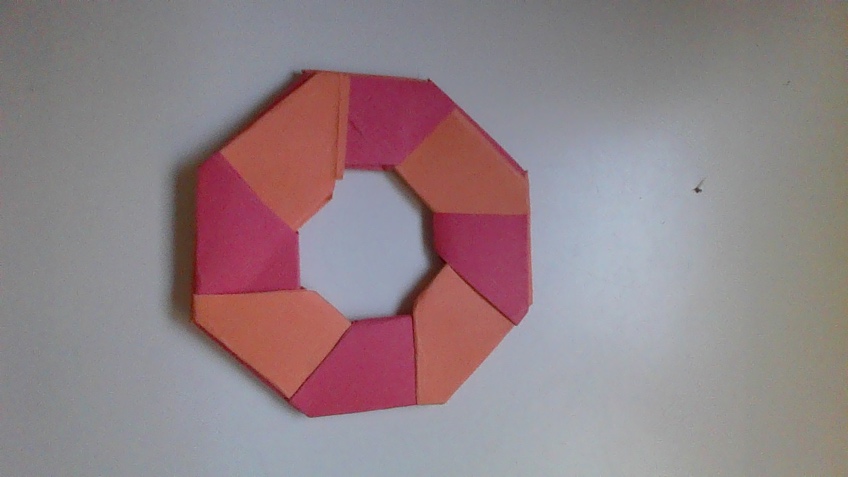 Doe dit bij ze allemaal zo dat je een rondje krijgt Als je hem nu rustig in elkaar schuift heb je een ninja ster =) 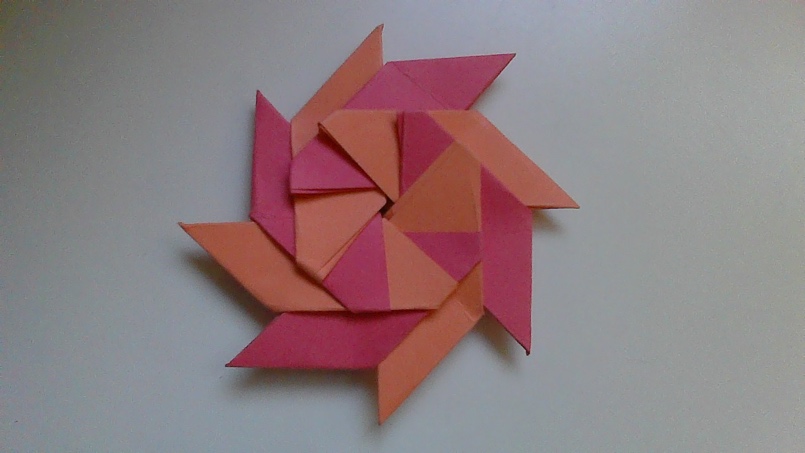 __________________________________________________________________________Met dank aan twee kinderen uit groep 8 van basisschool de Zwaan in Zwanenburg! 